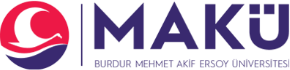 T.C.BURDUR MEHMET AKİF ERSOY ÜNİVERSİTESİBurdur GTHMYO  GÖREV TANIMI FORMUGÖREVİÖğretim ElemanıBAĞLI OLDUĞU BİRİMBURDUR Gıda Tarım ve Hayvancılık MYOÜST YÖNETİCİProgram Koordinatörü26/12/2007 tarihli ve 26738 sayılı Resmi Gazetede yayımlanan Kamu İç Kontrol Standartları Tebliği ile kamu idarelerinde iç kontrol sisteminin oluşturulması, uygulanması, izlenmesi ve geliştirilmesi kapsamında hazırlanmıştır.GÖREVİN KISA TANIMIBurdur Mehmet Akif Ersoy Üniversitesi Burdur GTHMYO’nun vizyonu, misyonu doğrultusunda eğitim ve öğretimi gerçekleştirmek için gerekli tüm faaliyetlerin etkenlik ve verimlilik ilkelerine uygun olarak yürütülmesi amacıyla çalışmaları yapmak.GÖREVİ VE SORUMLULUKLARIYüksekokulun	ve	bulunduğu	bölümün	misyon	ve	vizyonu	doğrultusunda çalışmalar yapar.Yüksekokulun	kalite	sistemi	bünyesinde	kendi	sorumluluğunda	belirtilen faaliyetleri yerine getirir.Sorumlusu olduğu dersler için gerektiğinde Yüksekokul Müdürlüğünün talep ettiği bilgi ve dökümanları verir.Her yarıyıl sonunda sorumlusu olduğu dersler için öğrenciler tarafından doldurulan ders değerlendirme formu sonuçlarına göre iyileştirme çalışmaları yapar.Yüksek Öğretim Kanunu ve Yönetmeliklerinde belirtilen diğer görevleri yapar.Danışmanlık ve derslerini Yükseköğretim mevzuatı ve çağdaş/gelişmiş ülke idealine sadakatle bağlı olarak en iyi şekilde yerine getirir.Kendini sürekli geliştirir; yabancı dil ve akademik bilgi seviyesi ile entelektüel donanımını geliştirir; ders dışı üniversite etkinlikleri düzenler ve düzenlenen faaliyetlere katkı sağlar; sosyal sorumluluk projeleri yapar, topluma önder ve öğrencilerine yararlı olma çabası içinde olur.EBYS’den gelen yazıları ve e-postadan gelen mailleri günlük olarak düzenli kontrol eder.Müdür, Müdür Yardımcısı, Bölüm Başkanı ve Program Koordinatörü’nün verdiği görevleri yapar.YETKİLERİYukarıda belirtilen görev ve sorumlulukları gerçekleştirme yetkisine sahip olmak.Faaliyetlerin gerçekleştirilmesi için gerekli araç ve gereci kullanabilmek.EN YAKIN YÖNETİCİSİBurdur GTHMYO Program Koordinatörü26/12/2007 tarihli ve 26738 sayılı Resmi Gazetede yayımlanan Kamu İç Kontrol Standartları Tebliği ile kamu idarelerinde iç kontrol sisteminin oluşturulması, uygulanması, izlenmesi ve geliştirilmesi kapsamında hazırlanmıştır.GÖREVİN KISA TANIMIBurdur Mehmet Akif Ersoy Üniversitesi Burdur GTHMYO’nun vizyonu, misyonu doğrultusunda eğitim ve öğretimi gerçekleştirmek için gerekli tüm faaliyetlerin etkenlik ve verimlilik ilkelerine uygun olarak yürütülmesi amacıyla çalışmaları yapmak.GÖREVİ VE SORUMLULUKLARIYüksekokulun	ve	bulunduğu	bölümün	misyon	ve	vizyonu	doğrultusunda çalışmalar yapar.Yüksekokulun	kalite	sistemi	bünyesinde	kendi	sorumluluğunda	belirtilen faaliyetleri yerine getirir.Sorumlusu olduğu dersler için gerektiğinde Yüksekokul Müdürlüğünün talep ettiği bilgi ve dökümanları verir.Her yarıyıl sonunda sorumlusu olduğu dersler için öğrenciler tarafından doldurulan ders değerlendirme formu sonuçlarına göre iyileştirme çalışmaları yapar.Yüksek Öğretim Kanunu ve Yönetmeliklerinde belirtilen diğer görevleri yapar.Danışmanlık ve derslerini Yükseköğretim mevzuatı ve çağdaş/gelişmiş ülke idealine sadakatle bağlı olarak en iyi şekilde yerine getirir.Kendini sürekli geliştirir; yabancı dil ve akademik bilgi seviyesi ile entelektüel donanımını geliştirir; ders dışı üniversite etkinlikleri düzenler ve düzenlenen faaliyetlere katkı sağlar; sosyal sorumluluk projeleri yapar, topluma önder ve öğrencilerine yararlı olma çabası içinde olur.EBYS’den gelen yazıları ve e-postadan gelen mailleri günlük olarak düzenli kontrol eder.Müdür, Müdür Yardımcısı, Bölüm Başkanı ve Program Koordinatörü’nün verdiği görevleri yapar.YETKİLERİYukarıda belirtilen görev ve sorumlulukları gerçekleştirme yetkisine sahip olmak.Faaliyetlerin gerçekleştirilmesi için gerekli araç ve gereci kullanabilmek.EN YAKIN YÖNETİCİSİBurdur GTHMYO Program Koordinatörü